Artikulační cvičení     Artikulační cvičení napomáhají k vyvozování hlásek. Ke správnému vyslovení jakékoliv hlásky je důležitá rozvinutá motorika mluvidel a její připravenost realizovat jemné pohyby při výslovnosti. Mluvení je velmi přesně koordinovaný proces jemné motoriky řečového aparátu. Jednotlivá cvičení motoriky mluvidel zdokonalují pohyblivost a koordinaci mluvidel – rtů, jazyka, dolní čelisti a měkkého patra. Protože malé děti obvykle nedokážou ovládat mluvidla podle slovní instrukce, je vhodné cvičit s nimi před zrcadlem. Není nutné, aby tato cvičení prováděl zkušený logoped. Formou hry je s dětmi může provádět kdokoli.RTYParní mašinky: nádech, nafouknout tváře, semknout rty, explozí rozrazit rty – „Pfff.“Koník: uvolnit obličejové svalstvo, především rty, hluboký nádech, explozí prorazit rty a vytvořit „odfrknutí“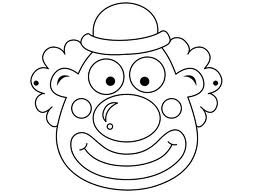 Klaun: široký úsměv, musí být vidět všechny zuby, střídat se špulením rtů, vyšpulené rty postupně přesouvat vlevo a vpravoHorká brambora: nafouknout tváře, střídavě přelévat vzduch z jedné tváře do druhé, rty jsou semknutyPusinka: poslat pusinku maminceJAZYKKočička: velký čelistní úhel, jazykem obkroužit horní i dolní rty, aniž by se hnuly, měníme směr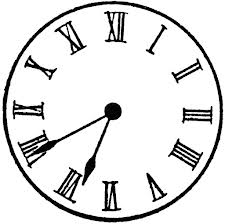 Hodiny: velký čelistní úhel, kmitat jazykem mezi pravým a levým koutkem, aniž bychom hnuli rty Čertík: rychle vytahovat a zatahovat jazyk dopředu a dozadu, „cvrnkat“ přitom o horní ret, pohyb nesmí být do stranyRulička: rozplácnout jazyk, stáhnout rty, vytvořit ruličkuMalíř: jezdit jazykem pomalým tempem vpřed a vzad na horním patře (malíř maluje strop)DOLNÍ ČELISTKapr: otevírat a zavírat ústa jako ryba 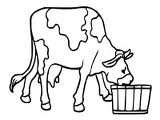 Kravička: žvýkat jako kravičkaLoutka: hýbat spuštěnou čelistí (loutka, která má čelist na provázku)Ptáčátko: plynule spouštět a zvedat čelist, jazyk leží na dně dutiny ústní (krmení ptáčátka)MĚKKÉ PATRO     Měkké patro se podílí na tvorbě patrohltanového uzávěru, který usměrňuje výdechový proud vzduchu. K procvičení správné funkce můžeme: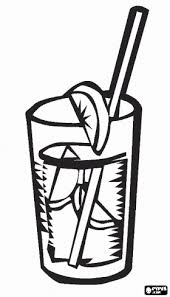 KloktatPít nápoje slámkouFoukat slámkou do vody Šeptat